Section 3.1Activity 1Define the following terms:SetElementsNull set/empty setCardinalitySubsetProper SubsetVenn DiagramFrom your reading, what do you think is the most important thing to remember when considering sets?Activity 2Translate the following set based mathematical statements into EnglishA = { 2, 3, 4}B = { 2, 4, 3 }C = 2  A  A  BA  BC  B| A | = 3Activity 3For each of the following Venn diagrams define sets A and B such that the image would be an accurate representation.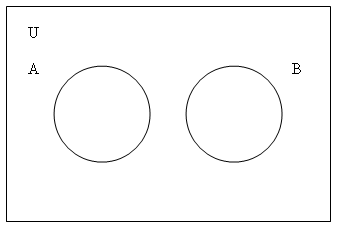 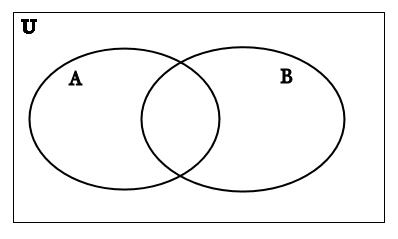 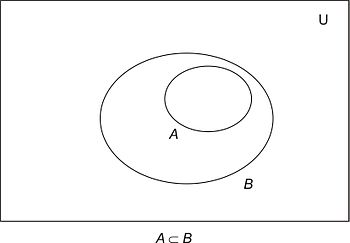 